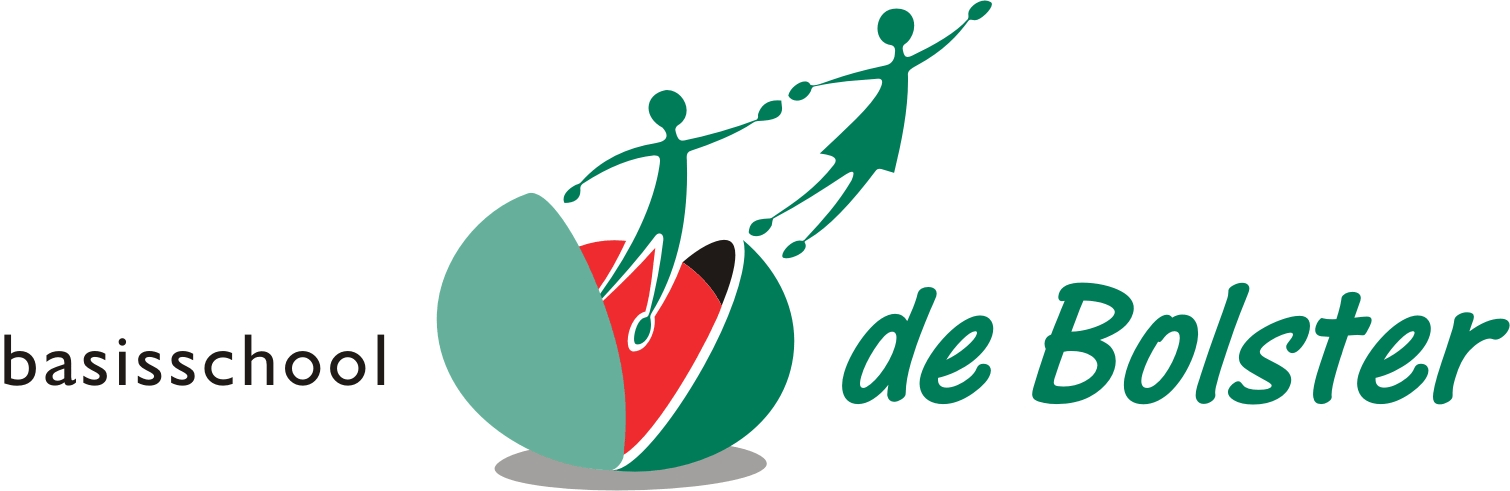 Grotestraat 685836 AH Sambeek0485-573330Website: www.debolstersambeek.nl Email: directie@debolstersambeek.nlProtocol meldcode kindermishandelingSinds 1 juli 2013 zijn alle beroepskrachten die werken met kinderen verplicht een meldcode te gebruiken bij signalen van huiselijk geweld of kindermishandeling. Vandaar dat dit protocol opgesteld is. Algemene informatie Artikel 1 van de wet op de Jeugdzorg beschrijft de definitie van kindermishandeling, ‘Elke vorm van voor een minderjarige bedreigende of gewelddadige interactie van fysieke, psychische of seksuele aard, die de ouders of een andere persoon ten opzichte van wie de minderjarige in een relatie van afhankelijkheid of onvrijheid staat, actief of passief opdringen, waardoor ernstige schade wordt berokkend of dreigt te worden berokkend aan de minderjarige in de vorm van fysiek of psychisch letsel’. Vormen van kindermishandelingLichamelijke (fysieke) mishandeling: Hierbij gaat het om verwondingen ten gevolge opzettelijke en overmatige handeling van ouders of verzorgers waarmee ze het kind tot orde roepen of straffen. Bijvoorbeeld wanneer een ouder of verzorger het kind, slaat, schopt, bijt, verbrandt of de keel dichtknijpt. Lichamelijke (fysieke) verwaarlozing. Van lichamelijke verwaarlozing is sprake wanneer de ouders of verzorgers niet voldoende zorg besteden aan de elementaire behoeftes van een kind. Hierbij moet je denken aan voeding, kleding, hygiëne en medische zorg. Psychische (of emotionele) mishandeling, Hierbij gaat het vooral om verbale agressie. Een aantal voorbeelden hiervan zijn, isoleren, terroriseren, minachten en manipuleren. Psychische verwaarlozing Wanneer ouders aanhoudend tekortschieten in het ondersteunen van hun kind. Het kind kan zich hierdoor sociaal, cognitief en emotioneel moeilijker ontwikkelen. Ouders tonen dan weinig interesse in het kind, negeren het kind en laten het eigenlijk aan hun lot over. Seksueel misbruik. Dit zijn seksuele contacten tussen een volwassene en een kind, die plaatsvinden tegen de wil van het kind of zonder dat het kind het kind het gevoel heeft (gehad) de seksuele contacten te kunnen weigeren. Getuige van huiselijk geweld. Huiselijk geweld wordt beschreven als: geweld dat door iemand uit de huiselijke of familiekring van het slachtoffer wordt gepleegd. Hieronder vallen lichamelijke en seksuele geweldpleging, belaging en bedreiging (al dan niet door middel van, of gepaard gaande met, beschadiging van goederen in en om het huis). Het komt vaak voor in combinatie met een andere vorm van mishandeling.SignalenDeze zijn overgenomen van het Nederlands jeugdinstituut en staan verderop in dit document beschreven.Stappenplan voor meldingZie hiervoor onderstaande stappen.Belangrijke contactgegevensAMK								0900- 123 123 0Steunpunt huiselijk geweld Steunpunt Brabant-Noord, 	0900-1 26 26 26Christian Heeren bovenschoolsvertrouwenspersoon	06-51996561De meldcodeStap 1 SignalerenBreng alle signalen in kaart. Beschrijf dus alles wat je ziet en hoort. Doe dit heel concreet en objectief. Verzamel alle informatie die in dit geval relevant kan zijn, kijk ook naar de risico- en beschermende factoren. Let op dat je niet te snel conclusies trekt en ga niet interpreteren.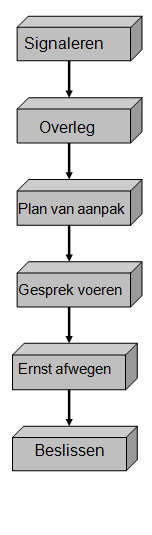 Stap 2 Overleggen met de schoolcontactpersoon.De schoolcontactpersonen binnen De Ester zijn Marieke Keijzers en Iris Renkens. Overleg over de situatie. Bespreken signalen, is nader onderzoek noodzakelijk? Stap 3 Afwegen ernst en opzetten plan van aanpakWeeg samen de aard en ernst van de situatie af en stel dan een plan op van de stappen die je nog wilt zetten. Maak daarbij ook een duidelijke taakverdeling. Stel de directeur op de hoogte. Stap 4 Gesprek voeren met de ouders.Spreek goed af wie het gesprek met de ouders voert. Let hierbij op de vertrouwensband van de leerkracht met het kind. Vaak is het verstandiger om iemand anders het gesprek te laten voeren. Stap 5 Afwegen van de aard en de ernst van de situatieNaar aanleiding van alle informatie die nu verkregen is wordt afgewogen hoe ernstig de situatie is en hieruit volgt stap 6. Ook wordt er bekeken of de bovenschoolsvertrouwenspersoon ingeschakeld moet wordenStap 6 Beslissen: Zelf hulp organiseren of meldenWanneer je de aard en de ernst van de situatie hebt bekeken beslis je gezamenlijk wat de volgende stap is, ga je zelf hulp organiseren of melden. Signalen van kindermishandeling: kinderen van 4 – 12 jaar Deze lijst geeft een overzicht van signalen van kindermishandeling bij kinderen in de leeftijd van 4 -12 jaar. De signalenlijst is een hulpmiddel om een vermoeden van kindermishandeling te onderbouwen, niet om kindermishandeling te ‘bewijzen’. Vrijwel alle genoemde signalen kunnen namelijk een andere oorzaak hebben. Hoe meer van de genoemde signalen het kind uitzendt, hoe groter de kans dat er sprake is van kindermishandeling. Maar er zijn ook kinderen waaraan niet of nauwelijks valt op te merken dat ze worden mishandeld.De signalenLichamelijk welzijnblauwe plekken, brandwonden, botbreuken, snij-, krab- en bijtwondengroeiachterstandte dikslecht onderhouden gebitregelmatig buikpijn, hoofdpijn of flauwvallenkind stinkt, heeft regelmatig smerige kleren aanoververmoeidvaak ziekziektes herstellen slechtkind is hongerigeetstoornissenachterblijvende motoriekniet zindelijk op leeftijd dat het hoort Gedrag van het kind timide, depressiefweinig spontaanpassief, lusteloos, weinig interesse in spelapathisch, toont geen gevoelens of pijnin zichzelf gekeerd, leeft in fantasiewereldlabielerg nerveushyperactiefnegatief zelfbeeld, weinig zelfvertrouwen, faalangst2negatief lichaamsbeeldagressief, vernielzuchtovermatige masturbatietegenover andere kinderen:agressiefspeelt weinig met andere kinderenvluchtige vriendschappen (12-18)wantrouwendniet geliefd bij andere kinderentegenover ouders:angstig, schrikachtig, waakzaammeegaand, volgzaamgedraagt zich in bijzijn van ouders anders dan zonder ouderstegenover andere volwassenen:angst om zich uit te kledenangst voor lichamelijk onderzoekverstijft bij lichamelijk contactangstig, schrikachtig, waakzaammeegaand, volgzaamagressiefoverdreven aanhankelijkwantrouwendvermijdt oogcontactoverig:plotselinge gedragsveranderinggedraagt zich niet naar zijn leeftijdslechte leerprestatiesrondhangen na schooltaal- en spraakstoornissen Gedrag van de ouderonverschillig over het welzijn van het kindlaat zich regelmatig negatief uit over het kindtroost het kind nietgeeft aan het niet meer aan te kunnenis verslaafdis ernstig (psychisch) ziekkleedt het kind te warm of te koud aanzegt regelmatig afspraken afhoudt het kind vaak thuis van schoolheeft irreële verwachtingen van het kindzet het kind onder druk om te presterenGezinssituatiesamengaan van stressvolle omstandigheden, zoals slechte huisvesting, financiële problemen en relatieproblemensociaal isolementalleenstaande ouderpartnermishandelinggezin verhuist regelmatigslechte algehele hygiëne Signalen specifiek voor seksueel misbruikLichamelijk welzijnverwondingen aan geslachtsorganenvaginale infecties en afscheidingjeuk bij vagina of anuspijn in bovenbenenpijn bij lopen of zittenproblemen bij plassenurineweginfectiesseksueel overdraagbare aandoeningenGedrag van het kind drukt benen tegen elkaar bij lopenafkeer van lichamelijk contactmaakt afwezige indruk bij lichamelijk onderzoekextreem seksueel gekleurd gedrag en taalgebruikzoekt seksuele toenadering tot volwassenen 